ČESKÉ VYSOKÉ UČENÍ TECHNICKÉ V PRAZE 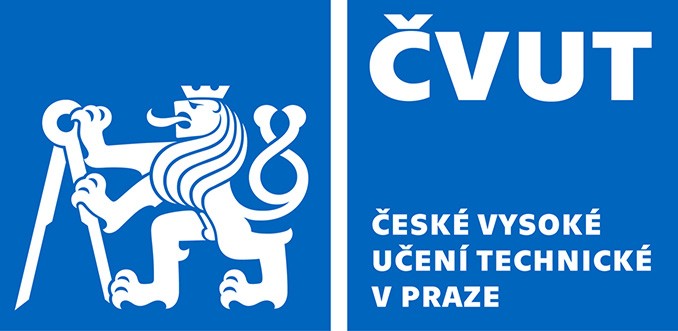 Fakulta stavebníThákurova 7, 166 29 Praha 6Zápis o státní doktorské zkoušceZkušební komise pro státní doktorskou zkouškuV případě konání státní doktorské zkoušky distančním způsobem potvrzují členové komise, že v průběhu zkoušky dne       byl zajištěn vzájemný vizuální a srozumitelný hlasový kontakt dostatečný pro správný průběh zkoušky dle platné legislativy. **)*)  v případě distanční formy SDZ podepisuje pouze předseda komise**) Příkaz rektora č.9/2020 a Metodický pokyn proděkana VaV ze dne 29. 9. 2020Témata hlavních otázek zkoušky:Protokol o hlasování(tajné hlasování)1.kolo hlasování:2.kolo hlasování (v případě prospěl(a)):Celkový výsledek zkoušky:	 prospěl(a) s vyznamenáním	 prospěl(a)	 neprospěl(a)  ** u výsledku „neprospěl(a)“ se zkušební komise usnáší na prohlášení, které odůvodňuje příslušné rozhodnutí. Toto prohlášení je nedílnou součástí Protokolu o hlasování.Doktorand(ka):Doktorand(ka):Datum narození:Datum narození:Datum narození:Místo narození:Studijní program/obor:Studijní program/obor:Studijní program/obor:Studijní program/obor:Katedra:Forma studia (současná):Forma studia (současná):Forma studia (současná):Forma studia (současná):Forma studia (současná):Forma studia (současná):Téma disertační práce: Téma disertační práce: Téma disertační práce: Téma disertační práce: Datum konání zkoušky:Datum konání zkoušky:Datum konání zkoušky:Datum konání zkoušky:Datum konání zkoušky:Místo konání zkoušky:Místo konání zkoušky:Místo konání zkoušky:Místo konání zkoušky:podpisy *)Předseda(= tajemník)ČlenovéŠkolitelpodpisŠkolitel specialistaŠkolitel specialistapodpispřítomno a hlasovaločlenů komisez toho hlasůprospěl(a)neprospěl(a)přítomno a hlasovaločlenů komisez toho hlasůprospěl(a) s vyznamenánímprospěl(a)V Praze dnepodpis předsedy komise